Ed RayyisMARKETING AUTOMATION SPECIALIST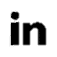 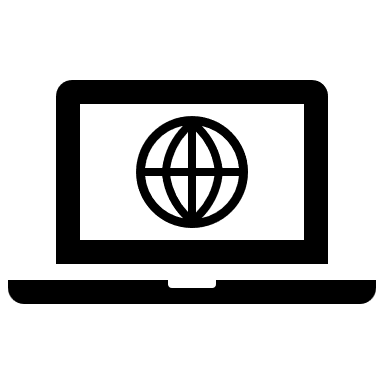 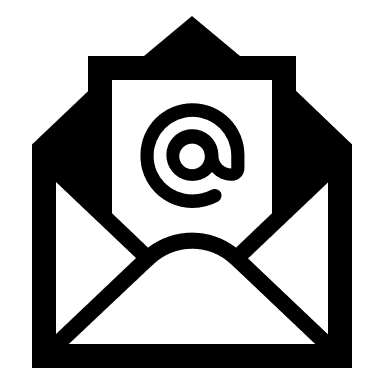 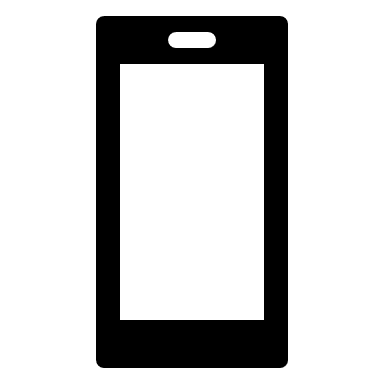 A TOP PERFORMING Digital Marketing Specialist with 22 years of digital experience, credited with combining digital strategies and traditional marketing to deliver highly effective automation campaignsSTRONG EXPERTISE in providing innovative concepts to large and small organizations and leveraging new technologies across the web and mobile platforms. Deep application architecture and implementationHIGHLY ACCOMPLISHED results oriented, team player, out of the box thinker, with a strong creative and developer background.
"After 4 years of digital management, revenue increased by over 240% – WUNDERMAN"
 "ADIDAS 2006 World Cup - Gold Campaign Award for best integrated digital campaign"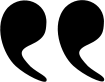 "MICROSOFT Anti-Piracy direct marketing campaign, GOLD - Golden Globe Lions Award in Cannes, France”
” Improved the UAE’s global e-Government Development Index position from 49th to 28th, from 99th to 7th - globally in Online Services, from 86th to 6th globally in e-Participation, United Nations Index – UAE eGOV" 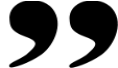 "MARKETO specialist and trainer, developed & executed email campaigns for fortune 500 companies"CERTIFICATION	EDUCATION	European University Cyprus - 1999 Business Administration & Marketing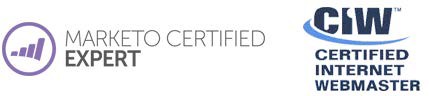 
AWARDS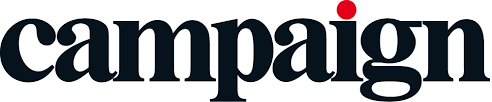 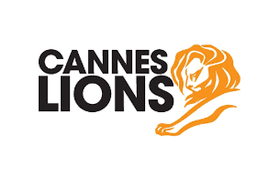 
	
SKILLS
MARKETING AUTOMATION SPECIALIST (Marketo) – REMOTE – INDEPENDENT CONTRACTOR	SEP 2020 - PRESENTELANCO ANIMAL HEALTH   MARKETING AUTOMATION SPECIALIST	REMOTE / CONTRACT	NOV 2018 – SEP 2020LEADERSHIP: Spearheaded the transition from Eli Lille infrastructure ❖ Managed and trained on the new Marketo MAP MANAGEMENT: Managing several digital campaigns for business units and brands ❖ Coordinated with various business units and brands to develop digital strategiesACCOMPLISHMENTS: Migration into a new Marketo instance ❖ Built Center of Excellence ❖ Documentation ❖ Defined, and built lead lifecycles including Top/Middle/Bottom of Funnels to MQL/SQL ❖ Created reporting Dashboards ❖ GDPR/CCPA/CAN-SPAM complianceLAZARD ASSET MANAGEMENT   MARKETING AUTOMATION SPECIALIST	NEW YORK –  FULL TIME	AUG 2016 – NOV 2018LEADERSHIP: Constantly introducing innovative solutions to increase automation performance. Collaborate with stakeholders to optimize segmentation.MANAGEMENT: Identify and scale email marketing best practices to optimize new campaigns improving CTR, open rates, engagement, conversion, and lead generation.ACCOMPLISHMENTS: Salesforce / Marketo Configuration (Field mapping, Filters, logic setup, custom objects, automating processes) 
❖ API & Webhook development and porting with Marketo ❖ HTML/CSS Template development including Velocity Script 
❖ Targeted campaigns with Lead scoring to identify MQL to sales ❖ Segmentation and Dynamic Content 
❖ Multi-variant A/B testing ❖ Traffic and Revenue metric reporting including CTR, engagement, conversion, and lead generation.ENTISOLVE  SENIOR DIGITAL & AUTOMATION SPECIALIST	NEW YORK – REMOTE / FULL TIME	FEB 2013 – AUG 2016LEADERSHIP: Responsible for all east coast clients’ digital requirements.MANAGEMENT: Managing several digital campaigns for clients from conception and budgeting to execution and reporting ❖Thunderhead template Authoring and logic ❖ Marketo campaigns and reportingACCOMPLISHMENTS: Improved e-commerce revenue for small and medium sized business by improving digital strategy, PPCCampaign CTR, search engine placement via on-site and off-site SEO ❖Increase in billings and client acquisition year on year 
❖ Created and executed PPC and AdWords campaignsUAE GOVERNMENTDIGITAL DIRECTOR	DUBAI – FULL TIME	FEB 2008 – NOV 2012WUNDERMANDIGITAL DIRECTOR	DUBAI – FULL TIME	APR 2004 – FEB 2008STRATEGYTECHNOLOGYAUTOMATIONDEVELOPMENTDigital StrategyMarketing Strategy 
Creative StrategyLead LifecycleAnalytics & ReportingAdobe Tech StackSalesForceMarketo EngageMicrosoft Tech StackHubSpotCampaign creationA/B TestingArchitecture DesignLead segmentationData ModellingHTML | CSS | XMLDatabasesVelocity ScriptingJava ScriptingAPI DevelopmentCLIENTS:❖ Adobe
❖ Henry Schein
❖ Americord
❖ AbbVie
❖ Wolter Kluwer❖ Mondo
❖ OpenText
❖ BDO
❖ Ernst & Young
❖ LeapPoint❖ Mondo
❖ OpenText
❖ BDO
❖ Ernst & Young
❖ LeapPoint❖ Walters Kluwer
❖ Accenture
❖ First Republic Bank
❖ Kaiser Permanente
❖ ShopTalk❖ Moderna
❖ Pfizer	
❖ Frontier Telecom
❖ Intuitive Surgical
❖ Systech❖ Moderna
❖ Pfizer	
❖ Frontier Telecom
❖ Intuitive Surgical
❖ Systech❖ Facebook
❖ Magaya
❖ HP
❖ Aktana
❖ Cetera Financial Group❖ Facebook
❖ Magaya
❖ HP
❖ Aktana
❖ Cetera Financial Group						
TASKS:						
TASKS:❖ MAP architecture and integration❖ Data Model & field mapping❖ Instance setup & CRM Sync❖ Lead scoring and Lifecycle❖ Data Migration, Cleanup and De-dupe❖ Email and Landing Page Templates❖ MAP architecture and integration❖ Data Model & field mapping❖ Instance setup & CRM Sync❖ Lead scoring and Lifecycle❖ Data Migration, Cleanup and De-dupe❖ Email and Landing Page Templates❖ API Development❖ Logic and Filters❖ Digital Strategy❖ Segmentation❖ Dynamic Content❖ Velocity Scripting❖ API Development❖ Logic and Filters❖ Digital Strategy❖ Segmentation❖ Dynamic Content❖ Velocity Scripting❖ API Development❖ Logic and Filters❖ Digital Strategy❖ Segmentation❖ Dynamic Content❖ Velocity Scripting❖ Custom Dashboards❖ Reporting, Analytics and A/B Testing❖ Custom and Activity Objects❖ Trigger & Nurturing Campaigns❖ Training/Certification Prep❖ GDPR/CCPA/CAN-SPAM compliance❖ Custom Dashboards❖ Reporting, Analytics and A/B Testing❖ Custom and Activity Objects❖ Trigger & Nurturing Campaigns❖ Training/Certification Prep❖ GDPR/CCPA/CAN-SPAM compliance